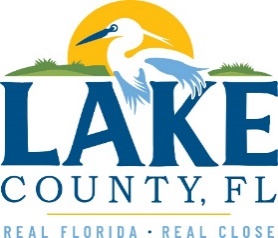 Office of Procurement ServicesP.O. Box 7800 • 315 W. Main St., Suite 441 • Tavares, FL 32778SOLICTATION: Traffic Signs and Related Materials				10/11/2022Vendors are responsible for the receipt and acknowledgement of all addenda to a solicitation. Confirm acknowledgement by including an electronically completed copy of this addendum with submittal.  Failure to acknowledge each addendum may prevent the submittal from being considered for award.THIS ADDENDUM DOES NOT CHANGE THE DATE FOR RECEIPT OF PROPOSALS.QUESTIONS/RESPONSESQ1.- Q2.  Refer to No.1 Addendum.  Q3.  Due to the small quantity of traffic paint needs, request ability to require a minimum purchase of one (1) pallet (32 pails or 160 gallons) of paint at a time. Colors may be mixed on the pallet. R3.   This request is declined. ADDITIONAL INFORMATIONReminder: Questions and Exceptions deadline is October 17, 2022. No questions or exception requests may be submitted after this date. ACKNOWLEDGEMENTFirm Name:  I hereby certify that my electronic signature has the same legal effect as if made under oath; that I am an authorized representative of this vendor and/or empowered to execute this submittal on behalf of the vendor.  Signature of Legal Representative Submitting this Bid:  Date: Print Name: Title: Primary E-mail Address: Secondary E-mail Address: 